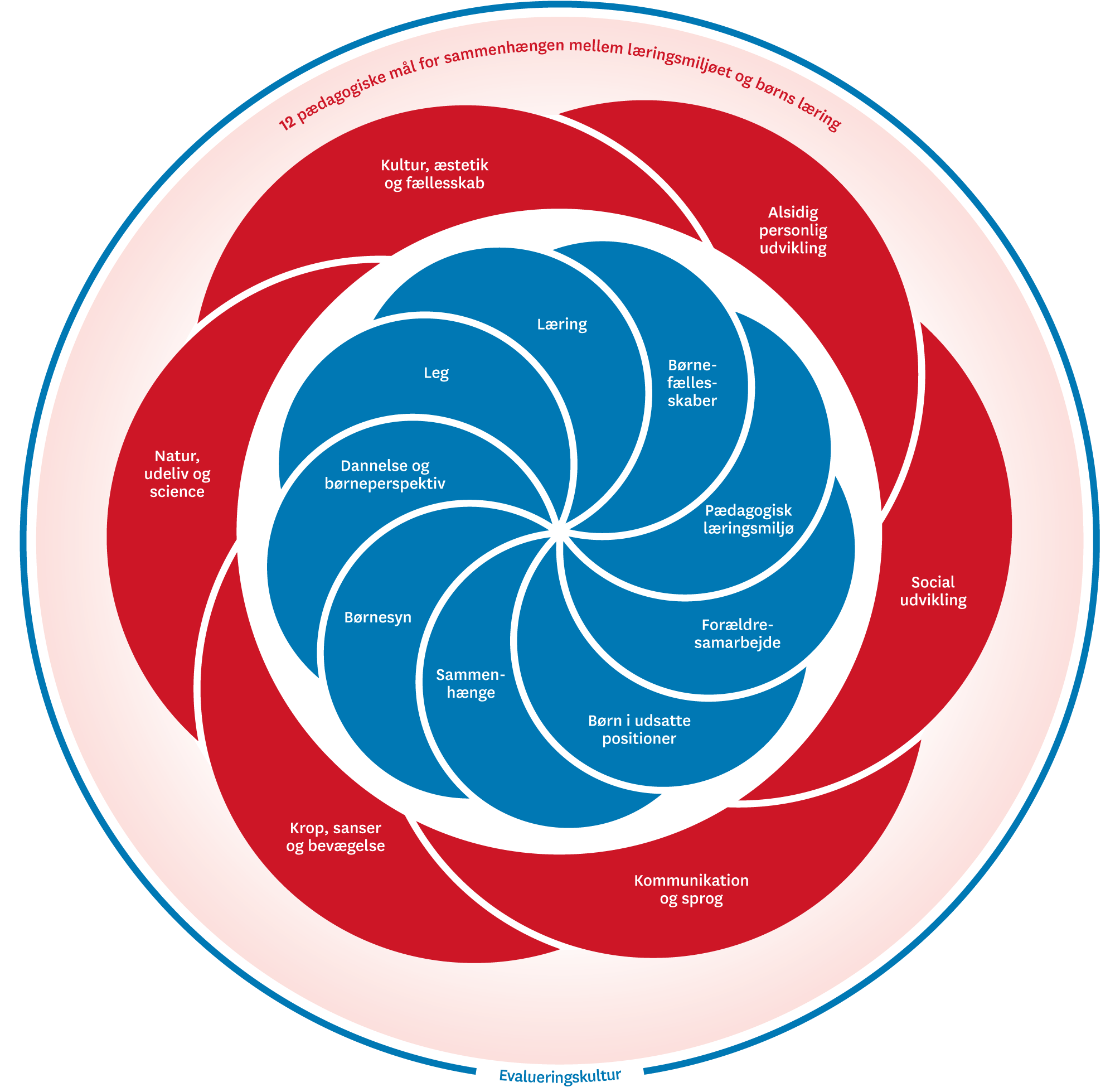 Indholdsfortegnelse:Fakta om institutionenInstitutionens værdier Det fælles pædagogiske grundlagDe seks læreplanstemaer Alsidige personlig udviklingSocial udviklingKommunikation og sprogKrop, sanser og bevægelseNatur, udeliv og scienceKultur, æstetik og fællesskabInstitutionens organisering og læringsmiljøerBørnemiljøEvaluering.1. Fakta om institutionenAdresse:		Børnehuset ÆrtebjergÆrtebjergvej 56 a2650 Hvidovre     36 77 80 41E-mail: 		kontor@aertebjergbh.dkHjemmeside: 	www.børnehuset-ærtebjerg.dkÅbningstider: 	Mandag – torsdag 6.30 – 17.00Fredag: 6.30 – 16.00Leder:		Helle Thorsklint 		E mail: Helle@aertebjergbh.dk Souschef:		Lotte Munk JakobsenBørnehuset Ærtebjerg er en 0-6 års institution, med plads til ca. 120 børn i alderen 0-6 år, beliggende i distrikt vest i Hvidovre kommune. Børnehuset er en selvejende institution og tilknyttet moderorganisationen SPIA.                                                                                                 Ud over børnehuset Ærtebjerg ligger SFO Ærtebjerg også på matriklen. SFO Ærtebjerg hører under Avedøre Skole.Ærtebjerg institutionerne åbnede i foråret 1971. Vuggestuen Ærtebjerg og børnehaven Ærtebjerg var to separate institutioner, indtil de blev sammenlagt d. 1. april 2009 og blev til Børnehuset Ærtebjerg.Børnehuset består at to fysisk adskilte bygninger med legepladsen imellem sig.Husene hedder henholdsvis Bakkehuset og Valnøddehuset.Børnehuset er funktionsopdelt, hvilket betyder følgende:   Vuggestuen/Bakkehuset:Bakkehuset består af både en stueetage og en 1. sal. Det er som udgangspunkt de største vuggestuebørn der er på 1. sal, men det kan også være andre grupper.I vuggestuen er børnene tilknyttet en basisgruppe med faste voksne. Om formiddagen arbejdes der i funktionsrum/grupper hvor børnene er inddelt i grupper. Disse grupper består af 4 børn, som er sammen med en voksen i en værkstedsaktivitet. Man er inddelt i små grupper inden for egen basisgruppe og er sammen med en basisgruppe voksen. Børnehave/Valnøddehuset:                                                           Valnøddehuset er inddelt i forskellige former for funktionsrum/værksteder. Til hvert funktionsrum/værksted er der tilknyttet 1-3 voksne. Børnene er inddelt i 3 basisgrupper som er aldersopdelt. Til basisgrupperne er der tilknyttet faste voksne. Personale:                                                                                                                                               Der er ansat 15 pædagoger (ekskl. Leder og souschef) 9 pædagogmedhjælpere, 1 studerende. Leder og souschef har fuld administrationstid.Andet personale:Køkken: en kostfaglig ansvarlig og en køkkenmedhjælperRengøring: rengøringspersonale Gårdmand: 35 timer som vi deler med SFO Ærtebjerg2. Institutionens overordnet værdier.Institutionens værdigrundlag tager afsæt i et menneskesyn, der bygger på respekt, anderkendelse og fællesskabes betydning for udvikling og læring. Dette gælder både i barneperspektivet og voksenperspektivet.Anderkendelse og respekt handler for os om, at se det enkelte menneske som et selvstændigt væsen med rettigheder over egne handlinger. Anerkendelse er ikke ensbetydende med, at lige meget hvad man gør, er det i orden. Anderkendelse og respekt handler om, at indgå i relationer, hvor flere forskellige perspektiver er til stede. En anerkendelse af at vi er forskellige og ser verden forskelligt, samtidig med at vi i mange situationer skal finde et fælles billede, hvor flere perspektiver sikre det mest optimale for fællesskabet og den enkelte. I børnehuset Ærtebjerg skal børnene få mod på livet i en dagligdag, der bygger på respekt og anerkendende relationer. Børnene skal gennem empati og evnen til at tage dens andens perspektiv udvikler selvværd og selvindsigt. Vi vil skabe et læringsmiljø, der fremmer det enkelte barns trivsel, udvikling og læring, hvilket skal ske med fællesskabet som bærende element, da leg og læring sker i interaktion med andre i forskellige former fællesskaber. Det fælles pædagogiske grundlag.Barnesyn.Det at være barn har en værdi i sig selv. Børn er forskellige, udvikler sig forskelligt og gør det i forskelligt tempo, hvilket er et vigtigt omdrejningspunkt i hverdagen. Børnene opfattes grundlæggende som kompetente og selvstændige, samtidig med at de har brug for omsorg, udfordringer, positive forventninger og tillid. Det er vigtigt at skabe læringsmiljøer der understøtter nærhed, trivsel, læring, udvikling og anderkendende relationer. Vi ser børnene som aktive medskaber af egen hverdag/læring/udvikling, hvor de voksne er ansvarlige for rammen. Det er vigtigt, at barnet oplever det har indflydelse på egen dagligdag og oplever det bliver set og forstået. Børnenes bidrag er væsentlige og vigtige elementer i det pædagogiske arbejde – det gælder både i de planlagte aktiviteter, de spontane og i det rutinemæssige. Legen og en nysgerrig tilgang er udgangspunktet for de processer som barnet indgår i, og som er personalets ansvar at målsætte.  Dannelse og børneperspektivet.Dannelse, ligestilling og demokrati skal medtænkes i den daglige pædagogiske praksis, så børnene oplever at medvirke i og have indflydelse på udformning af dagligdagen og aktiviteterne uanset baggrund, køn, alder og kultur. Det dannende indhold skal være meningsfuldt, udfordre barnet og være afsæt for børnenes måder at begribe og handle på i en digitaliseret og global verden. Personalet skal invitere barnet til at være aktivt deltagende, så barnet selv er med til at skabe sin læring og konkrete deltagelse i demokratiske sammenhænge, som personalet er ansvarligt for at skabe. Dagtilbud skal fremme børns trivsel, læring, udvikling og dannelse gennem trygge og pædagogiske læringsmiljøer, hvor legen skal være grundlæggende, og der skal tages udgangspunkt i et børneperspektiv. Barndommen har værdi i sig selv, og det pædagogiske læringsmiljø skal tage udgangspunkt i et børneperspektiv, uanset om der er tale om hverdagssituationer, børneinitierede aktiviteter eller forløb planlagt af de voksne.Leg.Børns leg har værdi i sig selv og er grundlæggende for børns personlige udvikling og læring. Igennem legen udvikles fantasien og forestillingsevnen, og børnene bearbejder egen oplevelser gennem legen.Igennem legen udvikler børnene deres sociale kompetencer og evnen til at indgå i interaktion med andre. De lærer her at samarbejde, vente på tur og dele om tingene. Gennem den struktureret leg understøtter og guider den voksne barnet i at flytte sig fra det egocentreret perspektiv og over i det sociale perspektiv. Børnenes spontane og selvorganiserede leg skal anerkendes og respekteres og der skal i hverdagen gives plads til dette.De voksne skal være aktiv deltagende og understøtte børnenes legemiljøer ligeså vel som at give plads til børnenes egen legLæring.Det Almene:I børnehuset Ærtebjerg forstås læring generelt som de processer der finder sted hele tiden. Gennem forskellige læreprocesser sker der en udvikling inden for det kropslige, følelsesmæssige, erkendelsesmæssige, færdighedsmæssige og det sociale område. Det betyder at læringsbegrebet hos os rækker ind over funktioner som personlig udvikling, socialisering og kvalificering.Børn lærer gennem kommunikation, udveksling og sociale interaktioner. De lærer vedat opleve nyt og ved at opleve, at de fx kan bidrage til at ændre på regler og finde innovative og kreative løsninger på udfordringer i de sammenhænge, de indgår i i fællesskab med andre børn og voksne. Børns læring fremmes af at turde begå fejl, famle og slippe fantasien løs. Det betyder,at det pædagogiske personale skaber et alsidigt, inddragende og trygt læringsmiljø, der fremmer sådanne eksperimenterende kompetencer samt lyst til at lære og opleve mere fremadrettet.Vi ser barnets læreprocesser både som individuelle og processer der sker i interaktionen med andre – gennem fællesskabetDet specielle – børn i udsatte positioner:I relation til børn og læring er det vigtigt, at have fokus på de børn, der af forskellige årsager ikke automatisk optager læring gennem de læreprocesser der foregår i institutionen. Det kan være børn der i perioder eller mere permanent befinder sig i en udsat position, hvor de vanskeligheder barnet er i, skaber hindringer for læring gennem hverdagen, fællesskaberne og de læreprocesser der bliver skabt i institutionen. Det er vigtigt at sikre, at alle børn deltager i fælleskabet, dette kan bl.a. sikres ved at personalet gennem viden og indsigt har opnået forståelse for disse børns udfordringer – alle børn gør det så godt de kan under de forudsætninger, der er dem givetI arbejdet med børn i udsatte positioner har vi fokus rettet mod en kontekst baseret indsats, hvilket bl.a. betyder at vi ser på de ressourcer barnet har, og på hvilken måde disse ressourcer kan bruges i en læringssituation. Altså arbejder vi inkluderende i forhold til børn i udsatte positioner, og skaber her læringsmiljøer, hvor det almene og det specielle inkluderes gennem konteksten og fællesskabet.Pædagogiske læringsmiljøer.Med pædagogisk læringsmiljø forstås et miljø, hvor der med afsæt i de centrale elementer i det pædagogiske grundlag arbejdes bevidst og målrettet med børns trivsel, læring, udvikling og dannelse. Det pædagogiske læringsmiljø i dagtilbuddet skal være baseret på et samspil mellemstrukturelle parametre som personalets uddannelse og kompetencer, børnegruppernes størrelse, fysiske rammer, normering, digitale redskaber, den æstetiske udformning mv. og en række proceselementer som det empatiske samspil med de andre børn og det pædagogiske personale,udfordrende dialoger og situationer, forældresamarbejdet og hverdagens rytme mv. Den pædagogiske læreplan skal understøtte og tydeliggøre samspillet mellem disse forhold.Vi er en funktionsopdelt institution, i modsætning til den oftest stueopdelte struktur.Ved at definere rummenes funktion, kan der skabes ro til fordybelse og de voksne der er tilknyttet de enkelte funktionsrum kan fordybe sig sammen med børnene omkring de opgaver og aktiviteter som rummet understøtter. Det er her muligt at inddrage børnenes perspektiver, deltagelse, forskellige forudsætninger, samt have fokus på børnefælleskabet både i det voksenstruktureret og i børnenes egne lege.Børnefællesskaber.Institutionens børnefællesskaber skal skabe rum for, at børn kan etablere venskaber på tværs af alder, køn og kultur samt at mobning forebygges.Leg, dannelse og læring sker i børnefællesskaberne – både der hvor personalet fastsætter rammen, men også i børnenes egen kultur. Gode relationer og venskaber er grobund for læring og udvikling.Det er vigtigt, at alle børn oplever de er en del af fællesskabet – oplever de har en stemme og kan vise at de både kan være aktiv deltagende, men også kan tage initiativer i fællesskabet. Børn kan hurtig blive sårbare, hvis de kun har en enkelt ven eller kun kan lege ind i et fællesskab med få børn eller med de samme få børn. Det er derfor vigtigt, at personalet understøtter og fastsætter rammer hvor børnene oplever, at de kan agere i flere forskellige fælleskaber. Igennem fællesskabet lære det enkelte barn, at vi alle er forskellige og kan byde ind i fællesskabet med noget forskelligt. Her er det vigtigt at personalet understøtter værdien af forskelligheden og hjælper børnene til at se mulighederne i det, at vi kan noget forskelligt.Forældrene har et medansvar, som betyder, at forældrene indgår i at skabe et velfungerende børnefællesskab præget af anerkendelse af alle familier uanset disses forudsætninger. Det er vigtigt at have en løbende dialog omkring børnefællesskaberne og derigennem sikre at ingen børn bliver udelukket fra fællesskabet.Samarbejde med forældre om børns læring.Børns læring foregår dog ikke kun i institutionen, men også i hjemmet og andre fællesskaber som barnet indgår/er en del af.Med forældresamarbejde om børns læring forstås netop et samarbejde, hvor såvel dagtilbuddet som forældrene har et ansvar. Forældrene har således også et ansvar for at samarbejde med dagtilbuddet og i øvrigt holde sig orienteret og bakke op om det arbejde, der foregår i dagtilbuddeti forhold til barnets og børnegruppens trivsel og læring.Alle forældre er forskellige og det er derfor vigtigt, at kunne differentiere samarbejdet i forskellige situationer. En åben, tillidsfuld og ærlig dialog skal danne rammen om det daglige samarbejde mellem hjem og institution. Sammen skaber vi den bedste hverdag for børnene med fokus på udvikling og trivsels.Institutionen tilbyder forældremøder, individuelle samtaler ved opstart i institutionen samt ved overgange. Derudover vurderes der løbende hvilket behov der er for samtaler både fra forældre og institution.Institutionen har forskellige sociale arrangementer såsom høstfest, julearrangement, forældrekaffe i forskellige sammenhænge. Pædagogisk læringsmiljø med sammenhæng til børnehaveklassen.Det generelle pædagogiske læringsmiljø i institutionen tager afsæt i, at børnene på et tidspunkt skal videre i SFO og skole. At blive bedst mulig klar til skole sker gennem hele dagtilbudstiden – altså handler det ikke kun om at optimerer læringsmiljøet det sidste år, men gennem hele institutionstiden skabe grobund for at børnene udvikler de nødvendige kompetencer i forhold til skolestart. Vi skaber fra begyndelsen et miljø, der fremmer det enkelte barns trivsel, udvikling og læring, hvilket sker med fællesskabet som bærende element.I det sidste år inden skolestart følger vi Hvidovre kommunes overgangsmateriale. Derudover skabes der lærings/legemiljøer, der har fokus på de sammenhænge barnet skal indgå i i forbindelse med skolestart.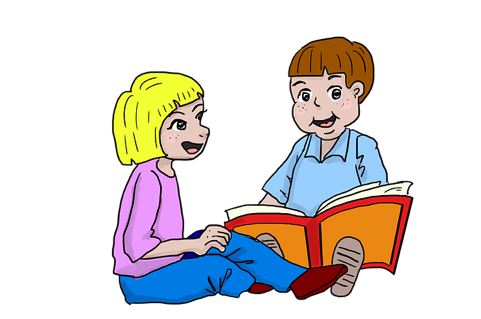 5. De seks læreplanstemaer Alsidig personlighedsudvikling”Alsidig personlig udvikling drejer sig om den stadige udvidelse af barnets erfaringsverden og deltagelsesmuligheder. Det forudsætter engagement, livsduelighed, gåpåmod og kompetencer til deltagelse.”Det er vigtigt, at det enkelte barn lære at mærke sig selv, forstå sig selv og kende sig selv. Herigennem kan barnet således få udviklet kompetencer som kan støtte og hjælpe barnet i forhold til at kunne give udtryk for egne følelser og behov, have tillid til egen kunnen og udvikle høj selvværdsfølelse. Ligeledes er det vigtigt, at barnet opnår en høj grad af selvhjulpen hed, således at det kan deltag aktivt og medlevende i hele hverdagslivet. Barnet støttes i at udvikle sig til et selvstændigt individ, som kan tage egne initiativer, men også er i stand til at indgå i fællesskab med andre. Læringsmiljøet giver mulighed for både at mærke hvad har jeg lyst f.eks. i den frie leg samt at indgå i voksenstyret aktivitet og leg, hvor barnet lære nyt, og indgår i fælleskaber som ikke er selvvalgte. Barnet skal beherske evnen til at sætte grænser for sig selv og sige til og fra over fra andre. Samtidigt er det vigtigt, at barnet også udvikler evnen til at se og forstå, at vi alle er forskellige og alle kan bidrage til fællesskabetSocial udviklingSocial udvikling er udvikling af sociale handlemuligheder og deltagelsesformer og foregår i sociale fællesskaber, hvor børnene kan opleve at høre til, og hvor de kan gøre sig erfaringer med selv at øve indflydelse og med at værdsætte forskellighed. Gennem relationer til andre udvikler børn empati og sociale relationer, og læringsmiljøet skal derfor understøtte børns opbygning af relationer til andre børn, til det pædagogiske personale, til lokal- og nærmiljøet, til aktiviteter, ting, legetøj m.m.”Sociale kompetencer handler om evnen til tilknytning, empati og udvikling af sociale færdigheder. Det enkelte barn skal kunne udtrykke egne følelser og samtidig være i stand til at forstå og respekter andres følelser. Dette skaber grobund for at indgå i relation og interaktion med andre mennesker.Det er vigtigt at barnet lærer samt oplever, at kunne bevæge sig fra et egocentreret perspektiv til et mere socialt orienteret perspektiv. Det betyder, at barnet udvikler empati og forståelse for de andre børn. At barnet lærer at se, forstå og tage hensyn til andre børn. At barnet oplever og opnår glæde ved samspillet med de andre børn.Læringsmiljøet skal give mulighed for at barnet kan indgå i flere forskellige former for fælleskaber sammen med andre børn. Igennem fællesskabet og børnekulturen skal barnet opnå viden om og lære de sociale koder og spilleregler at kende. Kommunikation og sprogSprog udvikling Børns kommunikation og sprog tilegnes og udvikles i nære relationer med barnets forældre, i fællesskaber med andre børn og sammen med det pædagogiske personale. Det centrale for børns sprogtilegnelse er, at læringsmiljøet understøtter børns kommunikative og sproglige interaktioner med det pædagogiske personale. Det er ligeledes centralt, at det pædagogiske personale er bevidst om, at de fungerer som sproglige rollemodeller for børnene, og at børnene guides til at indgå i fællesskaber med andre børn.”Sprog omfatter mange forskellige kommunikationsformer, både det talte og det skrevne sprog, billedsprog, kropssprog m.m. Sproget er en forudsætning for at udtrykke sig og kommunikerer med andre. Samtidig er den tidlige sprogudvikling en vigtig forudsætning for senere at tilegne sig viden og læring i forhold bogstaver og læsning.Det pædagogiske læringsmiljø skal skabe rum for at barnet opnår et godt og varieret ordforråd, kan benævne sig selv og sine behov, kan udtrykke egne følelser f.eks. sur, glad osv. Udvikling af ovenstående er forudsætningen for, at barnet kan begynde at sætte ord på egen handlinger, genfortælle oplevelser og historier, samt begynde at bruge sproget i interaktion med de andre børn. I børnehaven understøttes og videreudvikles læringsmiljøet i forhold til den sproglige udvikling, der er begyndt i vuggestuen. Barnet skal lære at bruge det sproglige udtryk i forhold til egen hverdag. Sproget skal være det centrale for barnet i relationer til andre, uanset om det er i forhold til leg, konflikter eller opnåelse af behov. Gennem dialogen og samspillet både i fællesskabet med de andre børn og i relation med de voksne udvikler barnet tænkning og evnen til refleksion.Krop, sanser og bevægelse.”Børn er i verden gennem kroppen, og når de støttes i at bruge, udfordre, eksperimentere, mærke og passe på kroppen – gennem ro og bevægelse – lægges grundlaget for fysisk og psykisk trivsel. Kroppen er et stort og sammensat sansesystem, som udgør fundamentet for erfaring, viden, følelsesmæssige og sociale processer, ligesom al kommunikation og relations dannelse udgår fra kroppen”.Pædagogiske mål for læreplanstemaet:Det pædagogiske læringsmiljø skal understøtte, at alle børn udforsker og eksperimege kroppen Den motoriske og sansemotorisk udvikling er en vigtig del af barnets helhedsudvikling. Gennem krop og bevægelse skal barnet støttes i at udfolde sig fysisk og aktivt at udforske kroppens muligheder og begrænsninger. Desuden skal barnet lære at mærke og beherske egne kropslige behov og grænser.Læringsmiljøet skal både ude og inde givebarnet muligheder for at oplever glæden ved, accept af og forståelse for deres egen krop, samt oplever glæden ved at bevæge sig. Det er vigtigt at skabe rum og plads så barnet kan udfolde sig grov motorisk, finmotorisk og få stimuleret de forskellige sanser.  Natur, udeliv og science.Naturoplevelser i barndommen har både en følelsesmæssig, en kropslig, en social og en kognitiv dimension. Naturen er et rum, hvor børn kan eksperimentere og gøre sig de første erfaringer med naturvidenskabelige tænke- og analysemåder. Men naturen er også grundlag for arbejdet med bæredygtighed og samspillet mellem menneske, samfund og natur.”Læringsmiljøet skal tilrettelægges således, at barnet får mangeartet naturoplevelser samt en interesse for og viden om naturen og naturfænomener både i og uden for institutionen.Læringsmiljøet skal give det enkelte barn et bredt udsnit af naturen og give mulighed for at opleve forskellige former for natur f.eks. skov, strand åer/vandløb, ligesom der gerne skal skabes et naturmiljø i institutionen som giver mulighed for at gå på opdagelse i naturen – finde insekter, planter og her give mulighed for at børnene gør sig erfaringer og udvikler forståelse for naturen. Bæredygtighed er en vigtig faktor i arbejdet med naturen – at vi giver børnene mulighed for en spirende interesse og forståelse for betydningen af bæredygtighed. Fokus på bæredygtighed er en naturlig del gennem hele dagen både i de daglige rutiner og i mange former for aktiviteter.Udelivet har stor betydning i vores hverdag. Læringsmiljøet er mangfoldigt i vores udeområder og giver børnene mange forskellige former for lege og læringsmiljøer.Kultur, æstetik og fællesskab.Kultur er en kunstnerisk, skabende kraft, der aktiverer børns sanser og følelser, ligesom det er kulturelle værdier, som børn tilegner sig i hverdagslivet. Gennem læringsmiljøer med fokus på kultur kan børn møde nye sider af sig selv, få mulighed for at udtrykke sig på mange forskellige måder og forstå deres omverden.”Kultur er et bredt og omfattende begreb og kulturelle udtryksformer betyder, at barnet skal møde mangfoldighed af oplevelser, således at det opnår en bred forståelse inden for dette område. Igennem kunst og kultur udtrykker mennesker deres forståelse og opfattelse af omverden, og barnet skal selv lære at udfolde/udtrykke sig kreativt. Ved at opleve mange forskellige kulturelle udtryksformer, kan barnet lære at der findes mange værdier og måder at se verden på.Det pædagogiske læringsmiljø skal sikre, at barnet får adgang til materialer og redskaber, som kan give oplevelser og bidrager til deres skabende aktivitet. Læringsmiljøet skal give mulighed for oplevelser og æstetiske indtryk gennem mødet med forskellige kunstarter f.eks. teater, musik, sang, litteratur maleri. Gennem disse oplevelser og indtryk understøttes børnenes egen kreativitet og skabende lyst og interesse. Læringsmiljøet skal skabe rum for eksperimenterende processer og understøtte det enkelte barns mulighed fordybelse.I dagtilbuddet opstår/dannes der fællesskaber på tværs af forskellige livsformer og kultur. Læringsmiljøet skal sikre, at barnet udvikler kendskab og forståelse for andres kulturelle baggrund og livsformer. 6. Institutionens organisering og arbejde med den styrkede pædagogiske læreplan.Vi er en funktionsopdelt institution, i modsætning til den oftest stueopdelte struktur. Det betyder at rummene i institutionen har forskellige funktioner og læringsmiljøer f.eks.  - kreativværksted, dukkekrog, konstruktionsrum, naturværksted, bevægelsesrum og madværksted.Inddelinger ser forskellig ud i forhold til vuggestue og børnehave, da der er forskellige            udviklingsniveauer Ved at definere rummenes funktion, kan der skabes ro til fordybelse og de voksne der er tilknyttet de enkelte funktionsrum/værksteder kan fordybe sig sammen med børnene omkring de opgaver og aktiviteter som rummet er beregnet til.Undersøgelser viser at rummets indretning og funktion har stor betydning for læringsmiljøet. Har et rum mange forskellige funktioner kan det være svært at skabe de bedste forudsætninger for at alle børn trives, udvikles og lærer, mens de er i institutionen.I forhold til arbejdet med den styrket pædagogiske læreplan så er vores rum/værksteder rammen for mange forskellige læringsmiljøer som sikre udvikling og læring inden for de forskellige læreplanstemaer. Dette gælder både i det struktureret læringsmiljø, børnenes frie leg og gennem hverdagens forskellige rutinerVuggestuenI vuggestuen arbejder vi hver formiddag i små grupper med 4 børn og en voksen. Børnene er sat sammen på tværs i basisgruppen med udgangspunkt i alder og udviklingstrin. Grupperne arbejder inden for 3 værksteder – Multiværkstedet – naturværkstedet – bevægelsesværkstedet. Der samarbejdes på tværs af basisgrupperne f.eks. i forbindelse med ture ud af huset eller hvor det giver mening af være flere end 4.Aktiviteter og læringsmiljø i Multiværkstedet.Læseleg og sprog:Vi leger med rim og remser, og synger sange for derved at øge barnets sprogforståelse og styrke deres fornemmelse for sprogets lyde.Vi øger barnets ordforråd, vi viser dem hvordan billeder og ord hører sammen ved at læse bøger, lege med eventyrkasser, spille fiskespil med fotokort og lege med sprogkufferter med forskellige temaer, herunder fx farver, dyr, mad og tal.Vi hjælper børnene til at forstå enkle legeregler, og viser dem hvordan sproget kan bruges i legen, ved at vi igangsætter og deltager aktivt i små lege, fx rollelege. Kreative aktiviteter:Leg med vand og farverRive og klister i forskellige materialerTegne med mange forskellige slags farver f.eks. tusch, blyantMale på forskelligt materiale – udforske hvad der kan male påLeg med glimmer og pailletter på forskelligt materialeVand og kartoffelmelLeg med modellervoks Læse en bog og arbejde kreativt ud fra denSamle ting i naturenLegeaktiviteter:Støtte og udvikle legen fra individuel og parallelle leg til lege med fokus på samspil og relationerSmå struktureret lege i dukkekrogenSmå struktureret rollelegeSamarbejde omkring bygning af bilbane, togbane osv.HulelegeLeg med Lego og andet konstruktionsmaterialeUnderstøttelse af børnenes egne legeinitiativerIgennem legen udvikler børnene deres fantasi og forestillingsevne, bilen siger lyde når den kører, legoklodsen kan være en telefon, alt er tilladt kun fantasien sætter grænsen. Når børn leger, lærer de hvor andres og egne grænser går. De oplever, at de kan bidrage med noget til fællesskabet, når jeg giver dukken mad, vil de andre også. De kan skabe noget sammen de andre børn, 3 stole på række, vi har lavet en bus. Gennem legen udvikler barnet egen identitet og bliver her klogerer på sig selv i forhold til omgivelserne Aktiviteter og læringsmiljø i naturværkstedet/uderummetLeg i naturenCykelturer ud i det blåUndersøge de forskellige dyr og insekter vi støder påMærke, se og opleve de forskellige årstiderGøre drivhuset klar – plante og såPasse planterne i drivhusetBål Leg med forskellige materialer f.eks. vand/sand/jordTælle bænkebider under træstammenKaste med efterårsbladene Hoppe i vandpytterne – plaske med vandFokus på bæredygtighed – vi samler skræl – genbruger ting fra naturen osv.Igennem udelivet lære barnet egne grænser i forhold til de oplevelser barnet møder i naturen f.eks. tør jeg røre ved regnormen, smage på purløgen osv. Udelivet handler også om fællesskabet i og omkring naturen. Der skal samarbejdes om at plante drivhus, lave bål eller finde små dyr. I dette samarbejde lære barnet egne og andres grænser at kende. Barnet får oplevelser og erfaringer i udeværkstedet som bidrager til personlig udvikling på flere niveauer.forskellige steder med kunst og udtryksformer.Motorik/bevægelsesværkstedAktiviteter og læringsmiljøSang og bevægelsesforløbLeg på forhindringsbanerLege med boldeGynge og snurre rundt legeSanglegeMusiklege Danse Leg med forskellige ting f.eks. hulahopringe, tørklæder osv.Rim og remser til bevægelseBarnet lære egen krop at kende, og hvad man kan gøre med den. Barnet oplever og lære glæden ved at bevæge sig og bruge kroppen i forskellige sammenhæng. Barnet mærker grænser igennem kropslige udfordringer f.eks. tør jeg/kan jeg. Barnet støttes i den motoriske udvikling og udvikler motoriske færdigheder.Sove/lege værksted.I nogle perioder har vi et sove-/legerum for de børn der sover to gange. De fleste af de børn der begynder hos os, sover i begyndelsen to gange hvilket betyder, at de ikke indgår i vores værkstedsstruktur. Ligeledes skal de også være trygge ved institutionen og deres basisvoksne, før de skal indgå i grupper og være sammen med andre børn og voksne. I sove/legeværksteder er omdrejningspunktet at putte børn, opsyn af sovende børn samt lege med/stimulerer børnene efterhånden som de vågner. Der er især lege og stimuli der støtter den motoriske og sproglige udvikling der er målet for relationen mellem barn og voksen.Børnehaven I valnøddehuset er alle rum inddelt i funktioner. Funktionsrummene danner rammen for og organiseringen af børnehavens mange forskellige aktiviteter. Om formiddagen er alle børn inddelt i faste grupper om formiddagen. Grupperne er en uge ad gangen i de forskellige værksteder, hvor er så er tilrettelagt forskellige aktiviteter. Øvrige tidspunkter på dagen, vælger børnene selv hvor de vil være. Der er følgende funktionsrum:Cafe – Bibliotek/sprogrum – Konstruktionsrum – Kreativrum – Dukkerum – Danserum – Udeværksted – Motorikrum (ligger i bakkehuset)Beskrivelse af funktionsrum/værkstederAktiviteter og læringsmiljø i madværkstedet/cafe.Læringsmiljøet skal give børnene mulighed for at være inddraget i de forskellige måltider, hvilket sker gennem praktiske opgaver. Fra jord til bord – børnene lære hvor tingene kommer fra, hvilket bl.a. sker gennem læring omkring de forskellige årstider og de forskellige muligheder i forhold til det vi spiser. Der er fokus på sundhed og det vi putter i munden – hvordan påvirker det kroppen.vi udvikler læring og viden om hvad man spiser i andre kulturer bl.a. gennem fællesskabet og det de forskellige børn er rundet af.Aktiviteter i rummetIndtagelse af formiddags- og eftermiddagsmåltid – om formiddagen er måltidet struktureret over en kort periode – om eftermiddagen kan børnene komme løbende over et tidsrun – nogle gange indgår måltidet legenAktiviteter hvor børnene inddrages i køkkenarbejdet f.eks. piller æg, skærer grøntsager skræller gulerødder, bager brødSå og plante div. i drivhuse og plantekasserStimulering af sanser bl.a. gennem forskellige smagsoplevelser.Vi laver birkesaft, hyldeblomstsaft, æblesaft og æblekager, blomme og brombærmarmelade, brændenælde the. Vi smager også vores høst fra drivhuset.Fokus på bæredygtighed  Aktiviteter og læringsmiljø i Konstruktions/Science værkstedLæringsmiljøet skal give børnene mulighed for mulighed for at fordybe sig og bruge fantasien i forhold til mange forskellige former for konstruktionslegetøj/materialer. Der arbejdes med form og farver, der tælles og der laves udregninger. Der opstilles legemiljøer f.eks. dinosaurer landskaber ligesom der konstrueres egne ting f.eks. på baggrund af ferieoplevelser – her kan nævnes både eiffeltårnet og den kinetiske mur. Gennem fællesskabet understøttes børnene i at udvikle fantasien og lysten til at skabe, samtidig skabes der læring på mange forskellige områder.Aktiviteter i rummet/værkstedetScience – et samarbejde med kvark (lokalmiljøet)Mange forskellige former for magneterLego store/små – både til fri fantasi og efter skabelonBil- og tog banerKlodser – både store til gulvet og småLeg med tal og bogstaver på vægtavlerPlus plusserKonstruerer og lege med ting fra naturen f.eks. Kastanja Opstilling af forskellige legemiljøerSelvskabte konstruktioner med forskellige former for materialer f.eks. mælkekartonner, ting fra naturen osv. (bæredygtighed)Aktiviteter og læringsmiljø i Kreativrummet/værkstedetLæringsmiljøet skal støtte, stimulerer og udvikle børnenes fantasi og kreativitet. Børnene skal have indsigt i forskellige kreative udtryksformer og præsenteres for mange forskellige materialer. Der skal være mulighed for mangeartet processer bådet i forhold til den struktureret voksenstyret aktivitet og den der afspejler børnenes frie fantasi. Læringsmiljøet samspiller med de øvrige værksteder og indgår i samskabende processer f.eks. bygger man noget i konstruktionsværkstedet og maler det i kreativværkstedet. Læringen afspejler børnenes indbyrdes fællesskab og fantasi ligeledes er det den voksnes roller at være inspirator.Aktiviteter i rummet/værkstedet.Aktiviteter i forbindelse med årstider/traditioner f.eks. påske, jul osv.Eksperimentér med farver – forskellige farver og teknikkerTegne – farvelægge – bundende opgaverKlippe og klisterPerler – perleplader, perler på snor osv.Papmache og andre skabende materialerBæredygtighed – genbrug – naturens materialer.Forskellige struktureret og planlagte projekterAktiviteter og læringsmiljø i dukkekrogen.Vi har en stor dukkekrog i huset. Læringsmiljøet i dukkekrogen er en vigtig ramme for børnenes leg/rolleleg. I dukkekrogen bruger barnet sin fantasi og kreativitet for at få legen til at kunne fungere og blive spændende og sjov. I legen bearbejder barnet egen hverdag og opnår herigennem en forståelse for denne. Igennem legen får barnet et kendskab til sig selv, sine egne og andres grænser, og her lærer at give udtryk for følelser og behov. Når barnets initiativer og ideer accepteres af de andre børn, oplever barnet at være vigtigt for fælleskabetLæringsmiljøet giver mulighed for at se andre børns ideer, behov og følelser. Dette giver børnene en vigtig erfaring i at respekterer og forstå hinandens behov, og måder at gøre tingene på. Derudover lærer børnene selv at sætte grænser samt acceptere andres, og sammen forhandle og løse konflikter.Aktiviteter i rummet.Alle former for rolleleg – der er her utrolig vigtigt at de voksne deltager i legemiljøet i især for de mindste børn, samtidig er det også vigtigt at kunne skabe lege uden voksne. Dukkekrogen er også et godt læringsmiljø, når vi skal støtte og udvikle børnenes relationer og samarbejde. Den voksne kan her opsætte struktureret legemiljøer med henblik på udvikling.Aktiviteter og læringsmiljø i naturværkstedet/uderummet.Naturpædagogik handler om at formidle sammenhænge og forhold i naturen og om hvordan dette kan bruges i børnenes udvikling. Vi ser naturen som et "rum". Og i dette pædagogiske "rum" vil vi opsøge, skabe og bruge naturens indhold til børnenes leg og læring. De får ny viden, motoriske udfordringer samt styrket deres sociale kompetencer ved hjælp af div. naturoplevelser, og når vi forholder os aktivt til forskellige naturoplevelser, medvirker det til udvikling og læring hos børnene. Vi skaber nysgerrighed for forskellige naturfænomener og udvikler forståelse for sammenhænge.Aktiviteter i rummetVi undersøger Leg med div materialer. Herunder blandt andet vand - bygger vandbaner, baljer i sandkasse, afprøver skibe i vand, vaskehal til cykler.    Aktiviteter i forhold til ild, jord luft, blade, sand, ler, plantemateriale                                                                                         Plante/så – i samarbejde med madværkstedet- Vi tager på forskellige ture. Vi udforsker eksempelvis skov, strand, mose, havn.         - Vi samler skræl både på legepladsen og på tur ud af huset – bæredygtighed- Vi graver ting ned i naturen og ser hvor længe det tager, at nedbryde de forskellige ting.- Vi har lavet flere insekthoteller der hænger rundt omkring – her kan børnene følge de insekter der er i nærmiljøet                                                                                                                                                             - Vi laver bål i vores bålhytte med forskellige formål. Det kan være med fokus på at lære hvordan man laver et bål, mad over bål, skt. hans bål, hyggebål osv.-Vi har fast en dag om ugen med bål mad, hvor vi i samarbejde med vores køkkenpersonale og madværksted står for frokostmåltidet                                                                                                                                                        Aktiviteter og læringsmiljø i Motorik/bevægelsesrummet/værkstedet.Barnet bruger sin krop og sanser hele dagen – at være i bevægelse er en del af det at være barn. Vi tilstræber at der både i ude og inde miljøet er mulighed for kropslig udfoldelse. Den motoriske udvikling afspejler både den finmotoriske og grov motoriske udvikling og de motoriske udfoldelser finder sted hele tiden. Igennem struktureret forløb udvikler børnenes kendskab til egen krop – hvad kan den bruges til. Gennem forskellige sanselege får børnene kendskab til de forskellige sanser, dvs. Taktiske/ Føle- smags-, lugte-, høre- og synssansen.I motorikværkstedet skabes et læringsmiljø hvor børnene bruger og oplever krop og sanser i interaktion og leg med hinanden. I motorikværkstedet er fællesskabet og det at være en del af noget sammen med andre et centralt element.  De forskellige motoriske aktiviteter understøttes ofte af musik eller egen udfoldelse inde for det musiske.Aktiviteter i rummetRytmikforløbLeg på forhindringsbanerLege med boldeGynge og snurre rundt legeSanglegeMusiklege Danse Leg med forskellige ting f.eks. hulahopringe, tørklæder osv.Rim og remser til bevægelseLæringsmiljøet i rutiner.Ramme for måltidet børnehaven:Det er børnenes måltid, ikke de voksnes.Måltidet er et vigtigt og bredt læringsmiljø og en vigtig del af den nye styrkede læreplanOrganisering og overgange:Hver basisgruppe tilrettelægger perioden fra børnene kommer tilbage fra værkstederne og frem til måltidet. Hvad skal der ske i overgangen? F.eks. samling.Hvordan organiserer vi at der sker noget i evt. ventetid? Børnene skal ikke først op og sidde ved bordene og så ned at hente div. til måltidet.Organisering af overgangen til måltidet:En voksen henter madvognen, evt. sammen med nogle børn.Børnene skal ikke op og sidde ved bordene, før de har taget deres eget service til maden. En voksen stiller maden på bordene, og sætter sig derefter ved et bord.En voksen hjælper ved vognen, så børnene får hjælp efter behov, til at vælge det rigtige service og få det fragtet over til bordet. En tredje voksen sætter sig også ned ved et bord, eller hjælper børnene ved madvognen.Ved at forberede måltidet i detaljen, undgår man at den voksne hele tiden skal rejse sig, for at hente ting, fx en klud til at tørre op med.En spand til madaffaldBestik til at tage mad fra fad eller skålDe voksnes tilstedeværelse og nærvær, har stor betydning for kvaliteten af måltidet. Sørg derfor for at alt er på plads inden måltidet, så man ikke afbryder de processer, som børnene er i, og som de kan have brug for hjælp til.Under måltidet:Når man er klar til at spise, kan man snakke med børnene om hvad de skal have at spise i dag, inden man går i gang.Der skal være fokus på dialog og samtale under måltidet, den voksne skal udvise interesse for at snakke med børnene, både om maden, men også om alle mulige andre ting, alt efter barnets alder og udvikling.Det kræver en opmærksom voksen, ikke at overse eller misforstå børnenes tegn og hensigter.Børnene skal selv øse op – hver gang. Hvis der er ting der er vanskelige for barnet, skal den voksne være tålmodig og afventende, og ikke tilbyde hjælp for hurtigt, og før barnet har fået lov til at forsøge. Barnet skal have lov selv, uanset hvilken mad eller drikke det drejer sig om. Det er en del af læringen ved måltidet, og denne læring er kun til stede i den udstrækning de voksne giver plads til det; at få lov til at øve sig – og dvs. at begå ”fejl” mange gange inden man mestrer færdigheden.Børnene skal have plads og rum til at tilfredsstille deres nysgerrighed og at eksperimentere, i forhold til maden – dens struktur, farve, smag osv. Der skal gives plads til at børnene kan bruge sanserne og sanse maden – ikke kun spise for at blive mæt.Børnene bestemmer selv, hvilken mad de vil have på tallerken og det skal den voksne respekterer.Børnene bestemmer selv hvordan de spiser maden – altså ikke noget med brødet først eller du får ikke mere, når du ikke spiser brødet osv.Efter måltidet:Når børnene er færdige med at spise, skal der være tid til at de selv får lov til at rydde op, sætte service på vognen, tømme rester ned i skraldespanden osv. Ramme for måltidet i vuggestuen:Det er børnenes måltid, ikke de voksnes.Måltidet er et vigtigt og bredt læringsmiljø og en vigtig del af den nye styrkede læreplan.Organisering og overgange:Kl ca. 10.30 begynder personalet at skifte bleer på børnene. Man organiserer sig, så de børn der ikke er på toilettet, laver noget sammen med en voksen på stuen; fx læse en bog eller synge sange, bygge et højt tårn eller andet. De to andre/den anden, understøtter selvhjulpenhed ved bleskiftet på badeværelset, så der er tid og ro til at børnene kan fordybe sig og øve sig i dét at tage tøj af og på, tisse på toilettet osv.Organisering af overgangen til måltidet:Børnene skal ikke op og sidde ved bordene, før de har taget deres eget service til maden. Der skal planlægges, hvad der skal ske efter ble skifte og frem til madvognen kommer ind – altså i overgangen – samt i hvilken rækkefølge børnene komme op til bordetEn voksen henter madvognen, evt. sammen med nogle børn.En voksen stiller maden på bordene, og sætter sig derefter ved et bord.En voksen hjælper ved vognen, så børnene får hjælp efter behov, til at vælge det rigtige service og få det fragtet over til bordet. En tredje voksen sætter sig også ned ved et bord, eller hjælper børnene ved madvognen.Ved at forberede måltidet i detaljen, undgår man at den voksne hele tiden skal rejse sig, for at hente ting, fx en klud til at tørre op med.En spand til madaffaldEn spand til brugte hagesmækkerBestik til at tage mad fra fad eller skålDe voksnes tilstedeværelse og nærvær, har stor betydning for kvaliteten af måltidet. Sørg derfor for at alt er på plads inden måltidet, så man ikke afbryder de processer, som børnene er i, og som de kan have brug for hjælp til.Under måltidet:Når man er klar til at spise, kan man snakke med børnene om hvad de skal have at spise i dag, inden man går i gang.Der skal være fokus på dialog og samtale under måltidet, den voksne skal udvise interesse for at snakke med børnene, både om maden, men også om alle mulige andre ting, alt efter barnets alder og udvikling.Det kræver en opmærksom voksen, ikke at overse eller misforstå børnenes tegn og hensigter.Børnene skal selv øse op – hver gang. Hvis der er ting der er vanskelige for barnet, skal den voksne være tålmodig og afventende, og ikke tilbyde hjælp for hurtigt, og før barnet har fået lov til at forsøge. Barnet skal have lov selv, uanset hvilken mad eller drikke det drejer sig om. Det er en del af læringen ved måltidet, og denne læring er kun til stede i den udstrækning de voksne giver plads til det; at få lov til at øve sig – og dvs. at begå ”fejl” mange gange inden man mestrer færdigheden.Børnene skal have plads og rum til at tilfredsstille deres nysgerrighed og at eksperimentere, i forhold til maden – dens struktur, farve, smag osv. Der skal gives plads til at børnene kan bruge sanserne og sanse maden – ikke kun spise for at blive mæt.Her skal de voksne være uhyre skarpe på, hvad der hører til deres egne grænser og normer for hvad der er ”rigtigt og forkert” eller ”lækkert og ulækkert”. Som voksne skal det lærings- og trivselsperspektiv som institutionen har besluttet at arbejde ud fra følges.Børnene bestemmer selv, hvilken mad de vil have på tallerken og det skal den voksne respekterer.Børnene bestemmer selv hvordan de spiser maden – altså ikke noget med brødet først eller du får ikke mere, når du ikke spiser brødet osv.Efter måltidet:Når børnene er færdige med at spise, skal der være tid til at de selv får lov til at rydde op, sætte service på vognen, tømme rester ned i skraldespanden osv. Fælles fokus for måltidet børnehave/vuggestueMåltidet er en proces der tager tid, og foregår i et helt andet tempo end de voksne typisk opererer i, når børnene skal have lov til selv at prøve kræfter med de forskellige etaper i måltidet.Derfor kræver det at de voksne er velorganiserede og tager ansvar for, at måltidet foregår under de rammer som der er aftalt, og at den voksne er opmærksom på ikke at lade sine egne normer, grænser og behov, gå forud for børnenes.Ved at have det faglige perspektiv på måltidet, kan man komme væk fra at det handler om i hvilken grad, den enkelte voksne kan ”tåle” eller tillade den uorden og det ”griseri”, der bliver ved et måltid der er præget af at det er børn, der er aktørerne.                                                             7.Inddragelse af forældrebestyrelsen.Vi er en selvejende institution og derfor er der en høj inddragelse af forældre. Bestyrelsen består af forældre og de inddrages i institutionens drift og hverdag.8.Inddragelse af lokalmiljøet.I hverdagen inddrager vi lokalmiljøet på forskellig vis. Vi samarbejder med KVARK centeret i forhold til science. Vi tager på tur rundt i området vi ligger i – ser hvor vi bor og hvordan andre bor.Vi benytter biblioteker og andre kulturinstitutioner bl.a. cirkusmuseet.                                                                                                                                          9.BørnemiljøI børnehuset Ærtebjerg er der stor fokus på børnemiljøet, hvilket bl.a. har medført en større organisationsændring i den pædagogiske praksis tilbage i 2013.Efterfølgende besluttede vi, at der skulle ske en ændring i forhold til børnemiljøet – vi ønskede at skabe et bedre børnemiljø med mulighed for fordybelse, leg og læring. Vi blev optaget af følgende:Rummets betydning for leg og læringIgennem opsøgning af viden og flere processer nåede vi frem til, at et godt børnemiljø kunne skabes ved at ændre på den måde institutionen var organiseret på og det pædagogiske miljø omkring børnene.Vi er en funktionsopdel institution, hvor rummet definerer aktiviteten og der skabes ro til leg, læring og fordybelse ligesom der kan skabes forskellige læringsmiljøer i rummet.Set fra et voksenperspektiv ser vores børnemiljø således ud i dag:Vuggestuen                                                                                                                                              Hverdagen er struktureret, og børnene er hver formiddag inddelt i små grupper med 1 voksen og 4 børn. Der arbejdes i forskellige værksteder, hvor børnene kan fordybe sig sammen med den voksne omkring en læringssituation. Er man f.eks. i legeværkstedet er det den aktivitet der er fokus på, hvilket rummet afspejler, der foregår ikke andet.Børnehaven                                                                                                                                                     Rummene er indrettet i forhold til den aktivitet der skal foregå, og der foregår ikke en masse andre aktiviteter i rummet. Rummene er overskuelige og barnet vælger en bestemt aktivitet til, når det vælger at være i et rum. Går barnet i kreativ er det kreative aktiviteter, går barnet i biblioteket så er det for at læse en bog. 10.Evaluering.I børnehuset Ærtebjerg arbejder vi i et refleksivt rum hvilket betyder, at vi dagligt reflekter over den pædagogiske praksis og den måde vi skaber læringsrum på. Der stilles krav til, at personalet udvikler en faglig selvkritisk og reflekterende tilgang til tilrettelæggelse af den pædagogisk praksis evaluering. Vi ændrer tingende løbende, når noget ikke fungerer eller giver mening, hvilket betyder at vores evaluering skal være innovativ. Det betyder bl.a. at den viden evalueringer frembringer skal give mening i den aktuelle og lokale kontekst.På grund af COVID-19 er det svært på nuværende tidspunkt at lave en dybtgående evaluering, men vi har fokus på læringsmiljøet i rutiner og skal i gang med små aktionslærings opgaver få steder, hvor vi kan se at der er små ”huller” i forhold til beskrivelsen af læringsmiljøet i rutiner.Pædagogiske mål for læreplanstemaet:Det pædagogiske læringsmiljø skal understøtte, at alle børn udfolder, udforsker og erfarer sig selv og hinanden på både kendte og nye måder og får tillid til egne potentialer. Dette skal ske på tværs af blandt andet alder, køn samt social og kulturel baggrund. Det pædagogiske læringsmiljø skal understøtte samspil og tilknytning mellem børn og det pædagogiske personale og børn imellem. Det skal være præget af omsorg, tryghed og nysgerrighed, så alle børn udvikler engagement, livsduelighed, gåpåmod og kompetencer til deltagelse i fællesskaber. Dette gælder også i situationer, der kræver fordybelse, vedholdenhed og prioritering.Pædagogiske mål for læreplanstemaet:Det pædagogiske læringsmiljø skal understøtte, at alle børn trives og indgår i sociale fællesskaber, og at alle børn udvikler empati og relationer. Det pædagogiske læringsmiljø skal understøtte fællesskaber, hvor forskellighed ses som en ressource, og som bidrager til demokratisk dannelse.Pædagogiske mål for læreplanstemaet:Det pædagogiske læringsmiljø skal understøtte, at alle børn udvikler sprog, der bidrager til, at børnene kan forstå sig selv, hinanden og deres omverden. Det pædagogiske læringsmiljø skal understøtte, at alle børn opnår erfaringer med at kommunikere og sprogliggøre tanker, behov og ideer, som børnene kan anvende i sociale fællesskaber.Pædagogiske mål for læreplanstemaet:Det pædagogiske læringsmiljø skal understøtte, at alle børn udforsker og eksperimenterer med mange forskellige måder at bruge kroppen på. Det pædagogiske læringsmiljø skal understøtte, at alle børn oplever krops- og bevægelsesglæde både i ro og i aktivitet, så børnene bliver fortrolige med deres krop, herunder kropslige fornemmelser, kroppens funktioner, sanser og forskellige former for bevægelse.Pædagogiske mål for læreplanstemaet:Det pædagogiske læringsmiljø skal understøtte, at alle børn får konkrete erfaringer med naturen, som udvikler deres nysgerrighed og lyst til at udforske naturen, som giver børnene mulighed for at opleve menneskets forbundethed med naturen, og som giver børnene en begyndende forståelse for betydningen af en bæredygtig udvikling.Det pædagogiske læringsmiljø skal understøtte, at alle børn aktivt observerer og undersøger naturfænomener i deres omverden, så børnene får erfaringer med at genkende og udtrykke sig om årsag, virkning og sammenhænge, herunder en begyndende matematisk opmærksomhed.Pædagogiske mål for læreplanstemaet:Det pædagogiske læringsmiljø skal understøtte, at alle børn indgår i ligeværdige og forskellige former for fællesskaber, hvor de oplever egne og andres kulturelle baggrunde, normer, traditioner og værdier. Det pædagogiske læringsmiljø skal understøtte, at alle børn får mange forskellige kulturelle oplevelser, både som tilskuere og aktive deltagere, som stimulerer børnenes engagement, fantasi, kreativitet og nysgerrighed, og at børnene får erfaringer med at anvende forskellige materialer, redskaber og medier.